Revisa tu trabajo de la clase anterior: Actividad de inicio:Completa cada frase utilizando los siguientes conceptos: distancia, -5, inverso aditivo, positivo, negativo. 5 tiene igual valor absoluto que            - 5          9 y -9 tienen la misma      distancia     respecto del 0 en la recta numérica. El inverso aditivo del valor absoluto de un número entero es   negativo El valor absoluto de un número entero es siempre   positivo Un número entero que tiene igual valor absoluto a otro es   inverso aditivo   de este último. Actividad.Completa con el signo <, = >, según corresponda: – 24     >  - 26    78    =   78   23    >    12– 15    <    15– 6      >   - 12   0      >    - 13234    <     657   0      <    153– 324   =   - 324 Objetivo de aprendizaje: Explica adición de números enteros con procesos reales de la vida diaria.  Clase 1 semana 30 de marzo a 3 de abril Actividad de inicio. 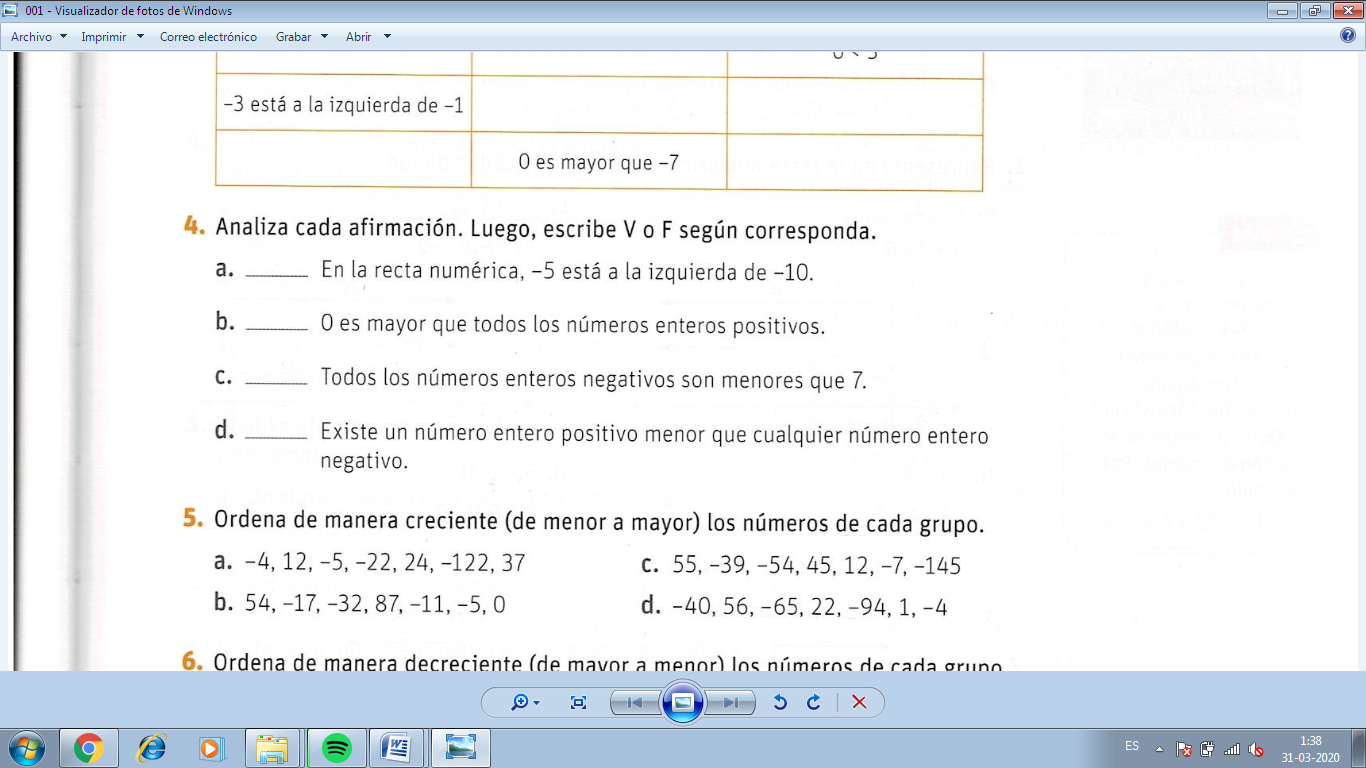 Adición de números enteros. Responde en tu cuaderno, escribiendo la alternativa que consideres correcta: 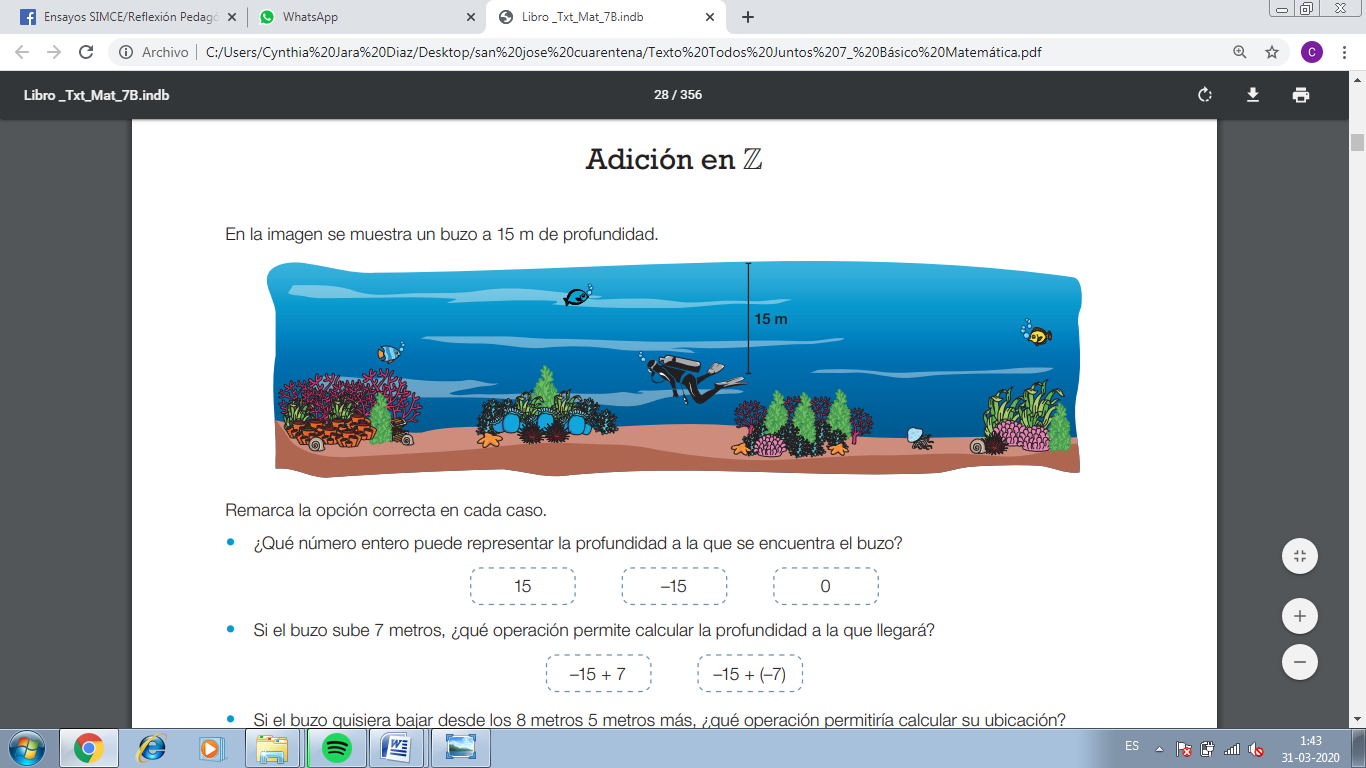 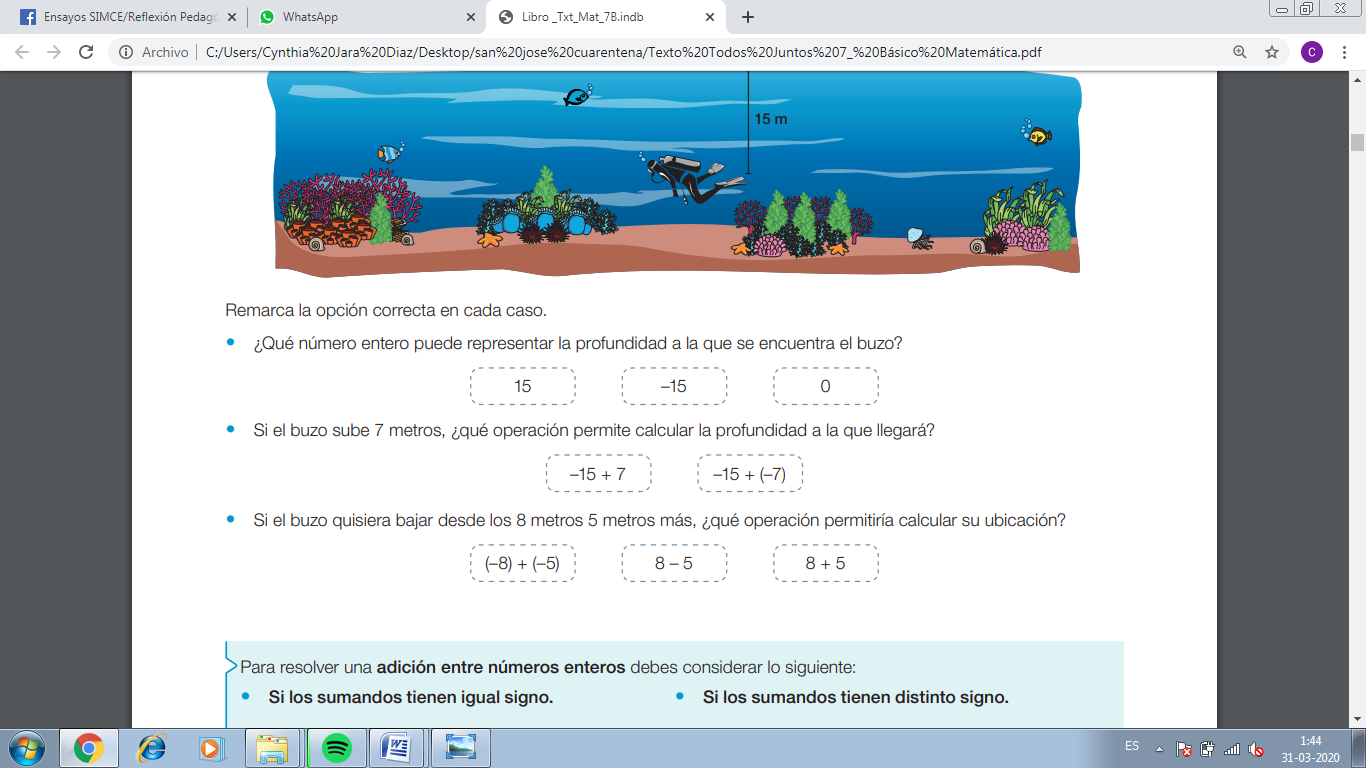 Para resolver una adición entre números enteros debes considerar lo siguiente: • Si los sumandos tienen igual signo, se suman sus valores absolutos y se mantiene el signo. Ejemplo: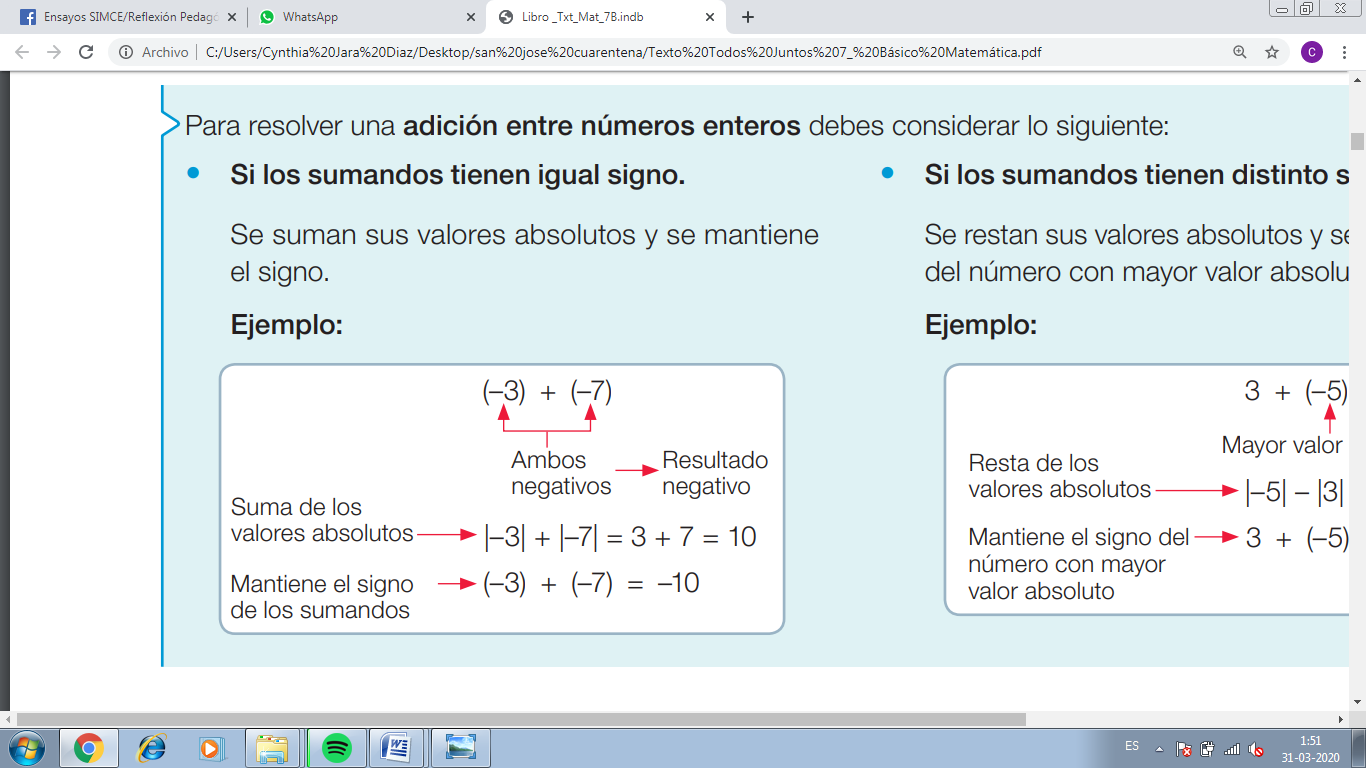                                             (+5)  + (+ 3)                                                Ambos                 Resultado                                               Positivos                positivo Suma de los valores absolutos             |+5|+|+3| = 5 + 3 = 8Mantiene el signo de los sumandos               (+5)  + (+ 3) = + 8    Actividad: Resuelve las siguientes adiciones de números enteros de igual signo.      –12 + -13 = –8 + –4 =  23 + 8 =     15 + 3 =               Clase 2Revisa tu trabajo de la clase anterior:          F         F         V         FResponde en tu cuaderno, escribiendo la alternativa que consideres correcta:Actividad: Resuelve las siguientes adiciones de números enteros de igual signo.      (–12) + (-13) = (-25)(–8) +( –4) = (- 12)(+23) +(+ 8) = (+ 31)    (+15) + (+3) =  (+ 18)            Objetivo de aprendizaje: Explica adición de números enteros con procesos reales de la vida diaria.  Clase 2 semana 30 de marzo a 3 de abril Adición de números enteros. Para resolver una adición entre números enteros debes considerar lo siguiente: • Para sumar números enteros de distinto signo se restan sus valores absolutos y se conserva el signo del sumando de mayor valor absoluto.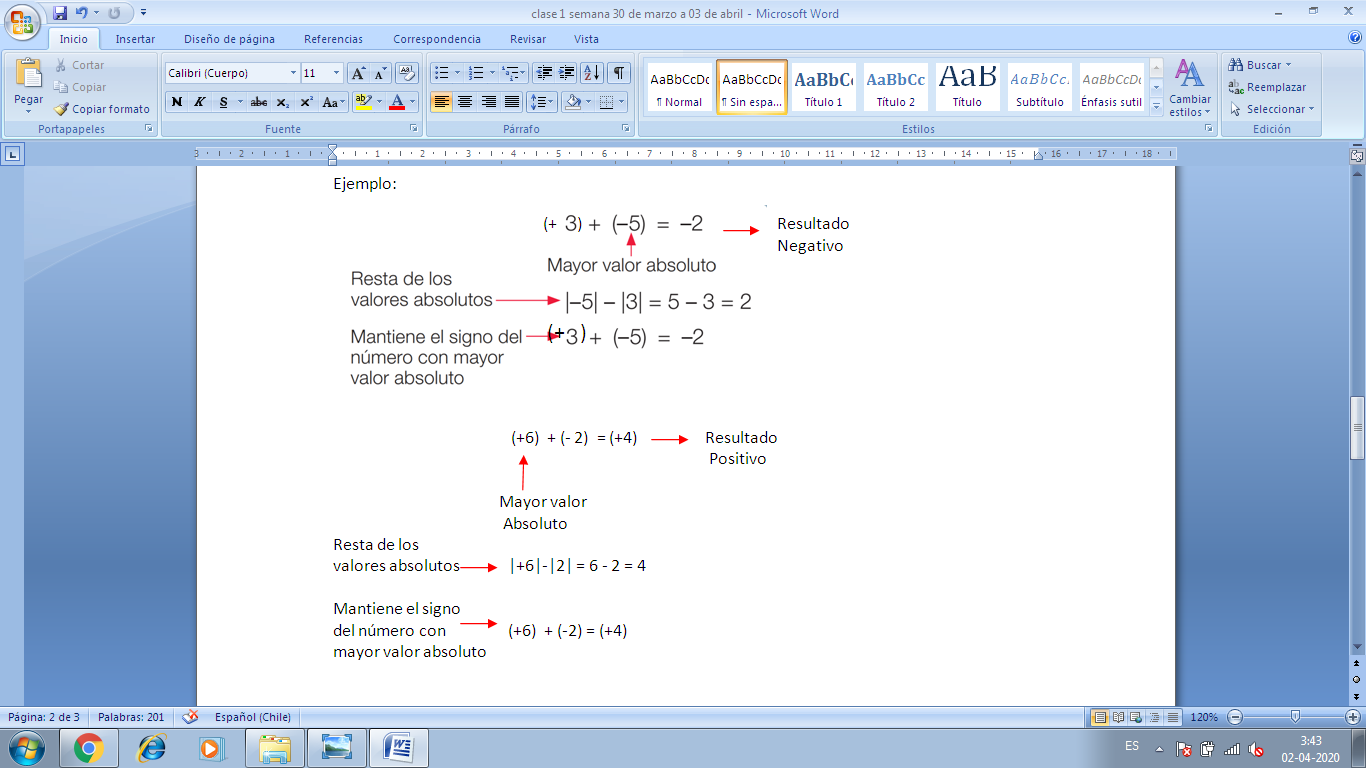 Actividad: Resuelve las siguientes adiciones de números enteros de distinto signo.      15 + (–3) =–9 + 13 = –9 + 8 = – 10 + 10 =  